Test for MOSFET Lab(http://nanohub.org/resources/mosfet)Note: only one choice is correctWhat does MOS stand for?Metal-Oxide-SiliconMetal-Oxide-SemiconductorMetal-On-SiliconMatch the correct pairs for different modes of operation of a MOSFET.(X) Cut-Off or subthreshold	  (A) VGS> Vth; VDS < VGS-Vth(Y) Linear or ohmic mode    	  (B) VGS< Vth(Z) Saturation or active mode         (C) VGS> Vth; VDS > VGS-Vth(X)-(B) , (Y)-(A), (Z)-(C)(X)-(A) , (Y)-(B), (Z)-(C)(X)-(C) , (Y)-(B), (Z)-(A)What is true about the following Figure 1 (Assume a long channel length),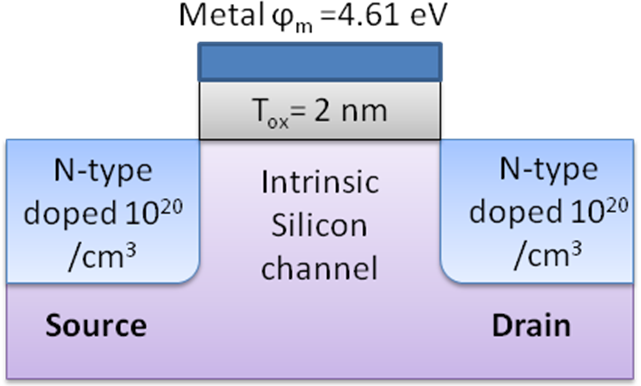 Figure N-type MOSFETP-type MOSFETCan work as both N-type and P-type MOSFETsWhat is the threshold voltage for the MOSFET in Figure 1?0.56 V1.12 V0 VWhat will be the threshold voltage if Metal is replaced with N-Poly?0.56 V1.12 V0 VWhat is the best case for increasing the ON state current of device in Figure 1?Make thicker oxide.Replace metal with N-poly gate.Replace channel material with GaAsWhat happens if we reduce channel length?Subthreshold slope ↓; DIBL ↑Subthreshold slope ↓; DIBL ↓Subthreshold slope ↑; DIBL ↑What is the ideal sub threshold slope at room temperature?100 mV/dec60 mV/dec25 mV/decA Silicon based NMOS has W=10µm and L=100µm and Bulk mobility, µn=600 cm2/V.s. What should be device dimension for the PMOS (µp=300 cm2/V.s) to have same ON state current. W=10µm ; L=50µmW=50µm ; L=200µmW=10µm ; L=100µmWhich of the following will lead to higher transconductance gm?Reducing oxide thicknessIncreasing channel length Reducing mobility By what factor should the following parameters be multiplied while reducing MOSFET channel length by a factor β and keeping the same electric field within the device?What is the typical thickness of inversion layer formed below oxide?0.1 nm2 nm10 nmUnder what condition would punchthrough happen?Thickness, tox→ 0Length, Lchannel→ 0Doping Na → 0Which of the following is not a short channel effect?PunchthroughReducing subthreshold slopeIncreasing DIBLWhich of the following MOSFET device would have least sub threshold slope?Bulk MOSFET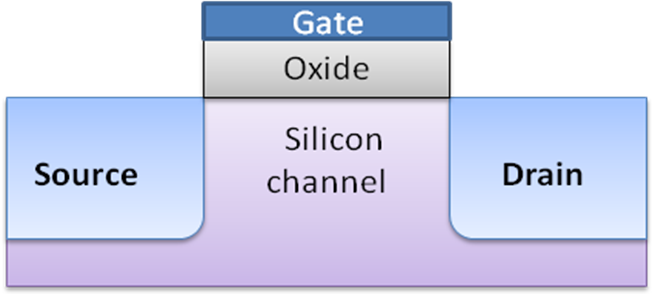 UTB MOSFET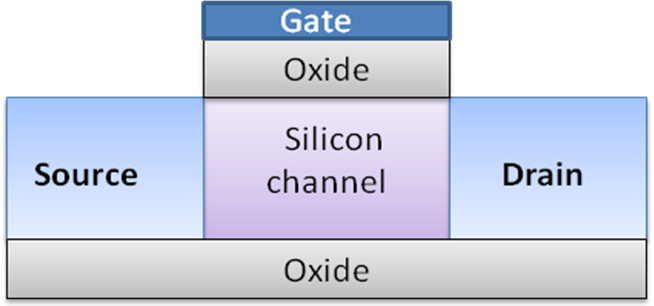 Double Gate MOSFET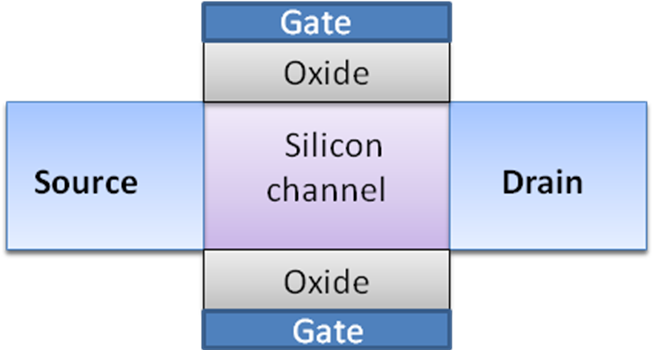 Oxide thicknessWidthDrain biasβ  β1/β11/β         β1/β1/β1/β